TCP透传-快速接入文档 修订记录缩略语清单说明便于用户能够快速地接入设备到ONENET平台，故编写此说明文档。名词解析PID：产品ID，创建产品时OneNET生成的产品唯一性数字标识AuthCode: 设备鉴权码，在设备注册时，用户创建设备时指定的唯一字符串标识ParserName: 用户自定义解析脚本的名称，用户上传脚本时指定的唯一字符串标识接入流程第1步 创建产品	登录ONENET平台进入开发者中心，选择公共协议产品，根据实际情况创建自己的产品（此文档以dtu-test为例），如下图所示。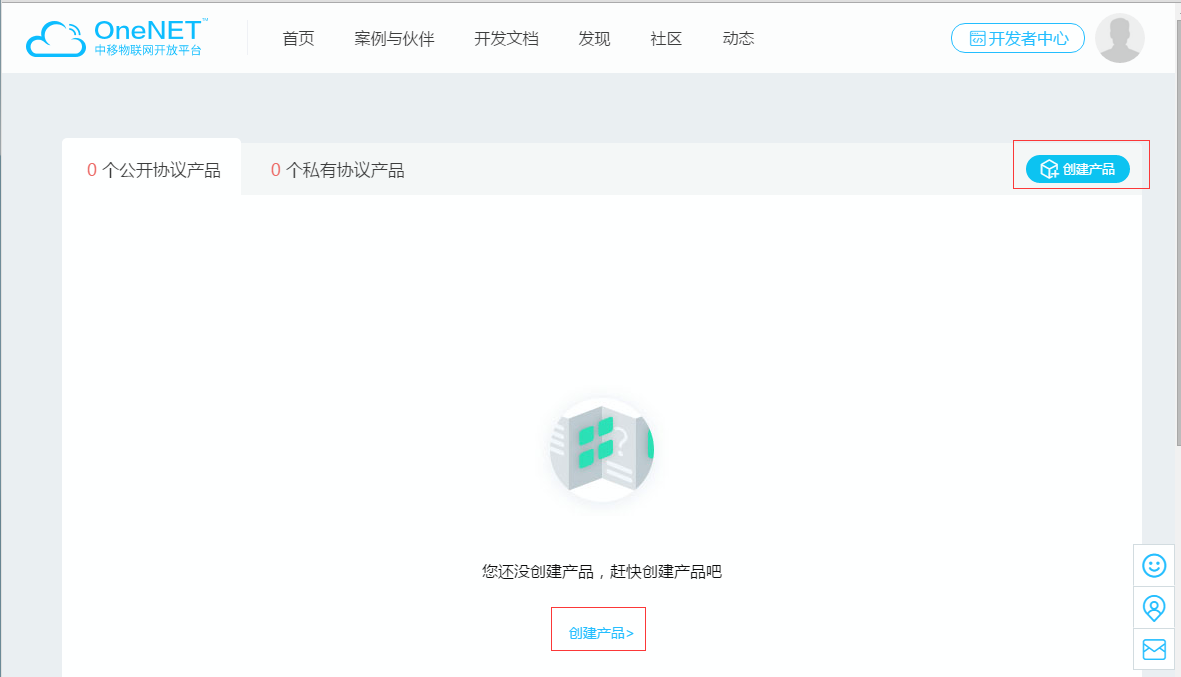 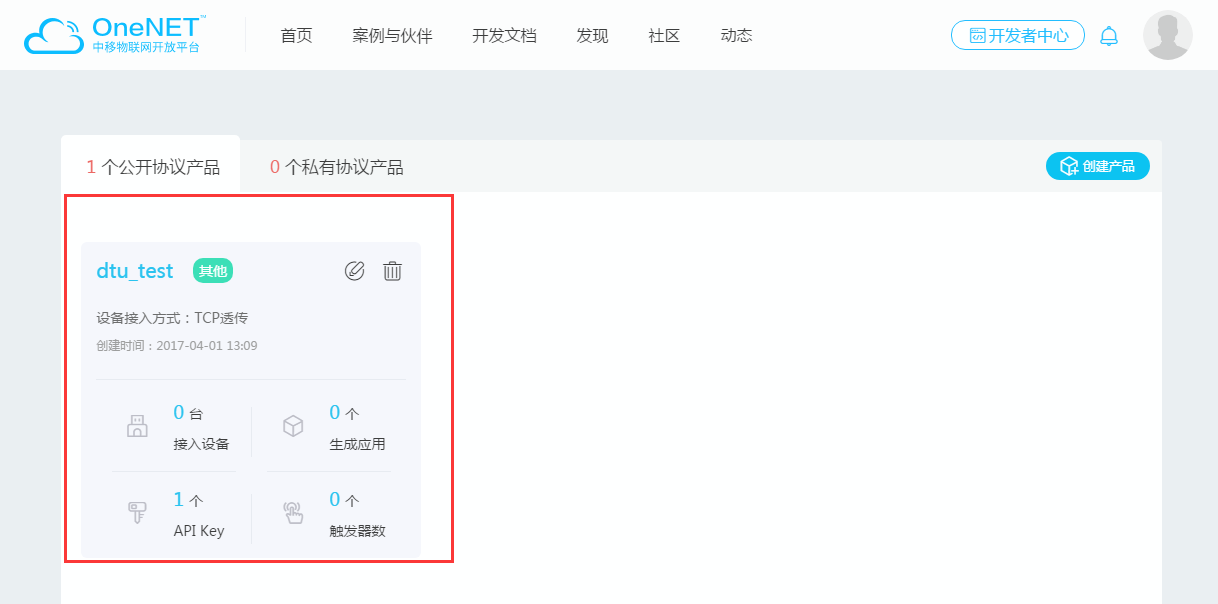 第2步 创建设备			进入dtu-test产品的“设备管理”，进行添加设备，（此文档以 “test”举例说明）,如下图所示: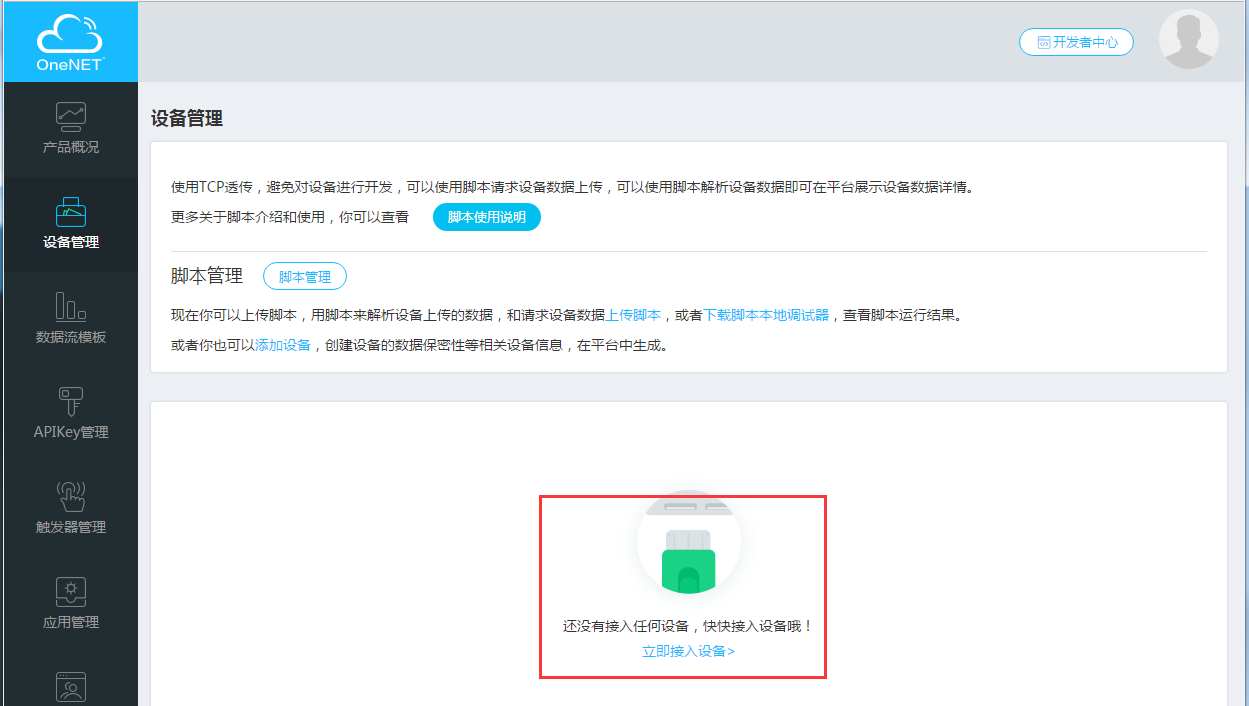 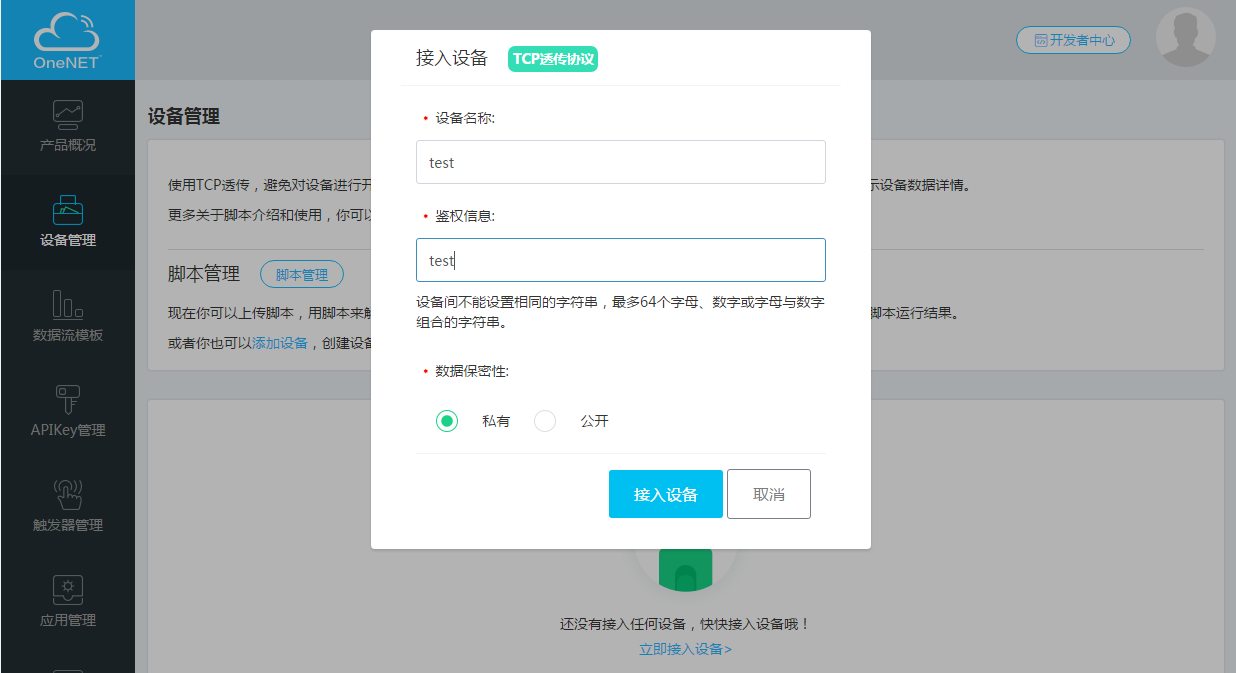 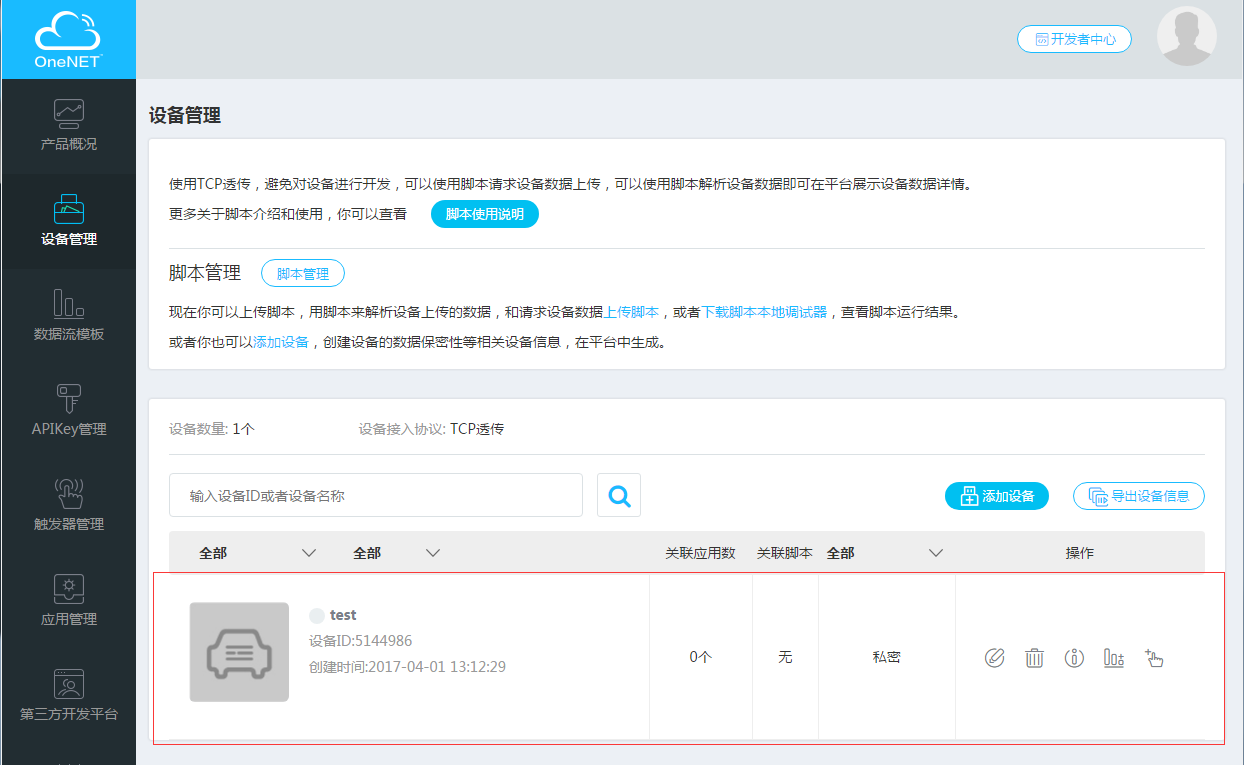 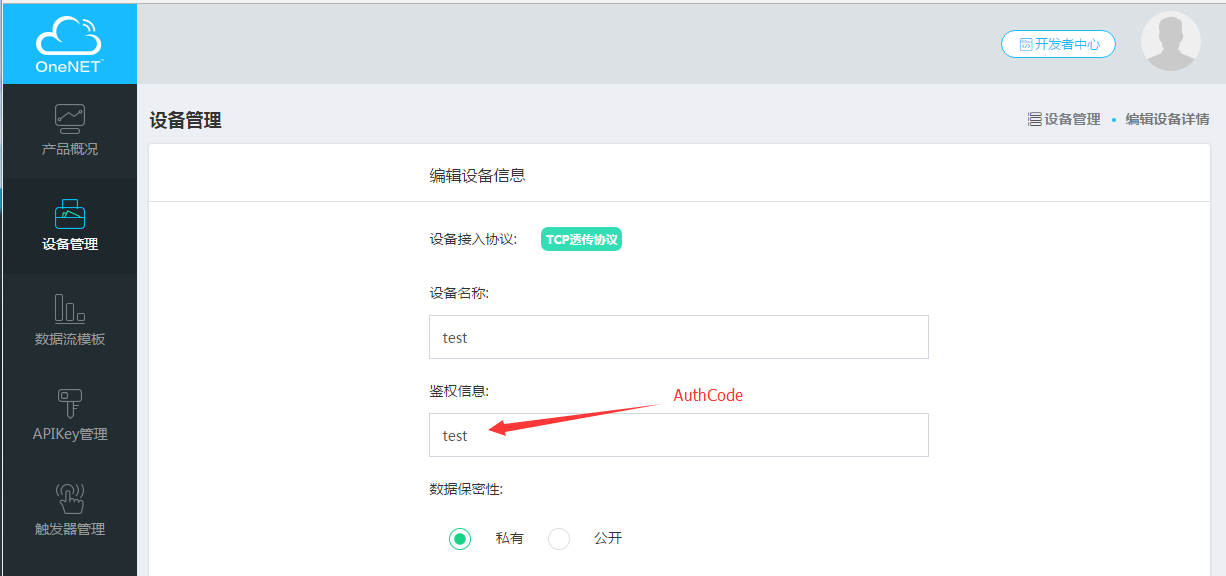 	同时，也可以进入dtu-test产品的“在线调试》API调试工具”， 参照文档中心下的“应用开发创建设备”说明，创建设备，（此文档以test_ds举例说明）	请求内容如下：{		"title" : "test",		"auth_info" : "test"}	返回结果：{    "errno": 0,    "data": {        "device_id": "4658765"    },    "error": "succ"}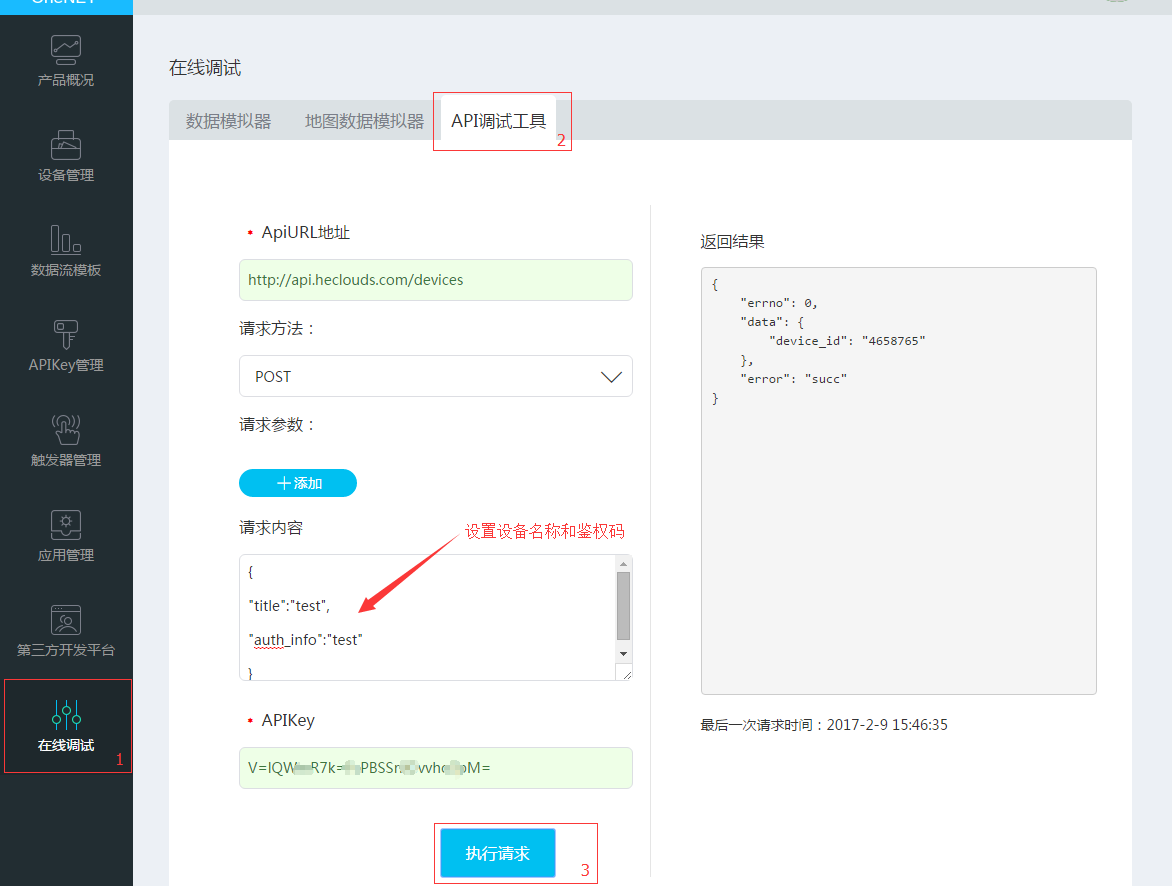 第3步 上传解析脚本		进入dtu-test产品的“脚本管理”页面，上传LUA解析脚本文件，此文档以“modbus.lua“举例说明，如下图所示：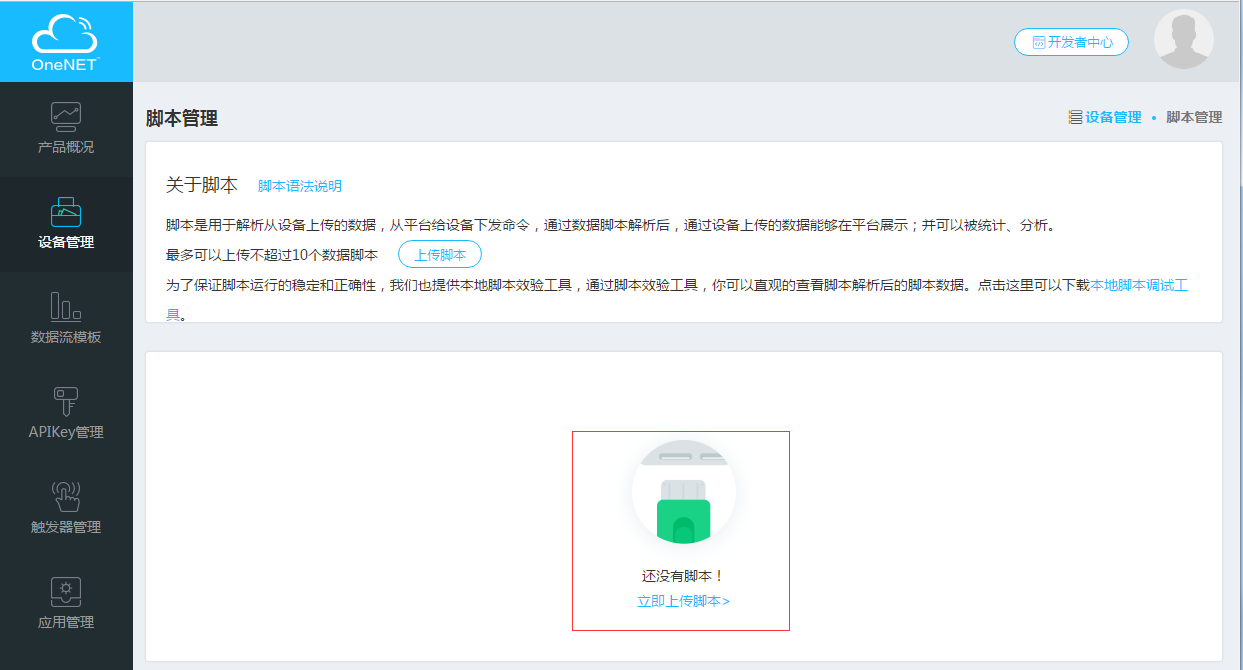 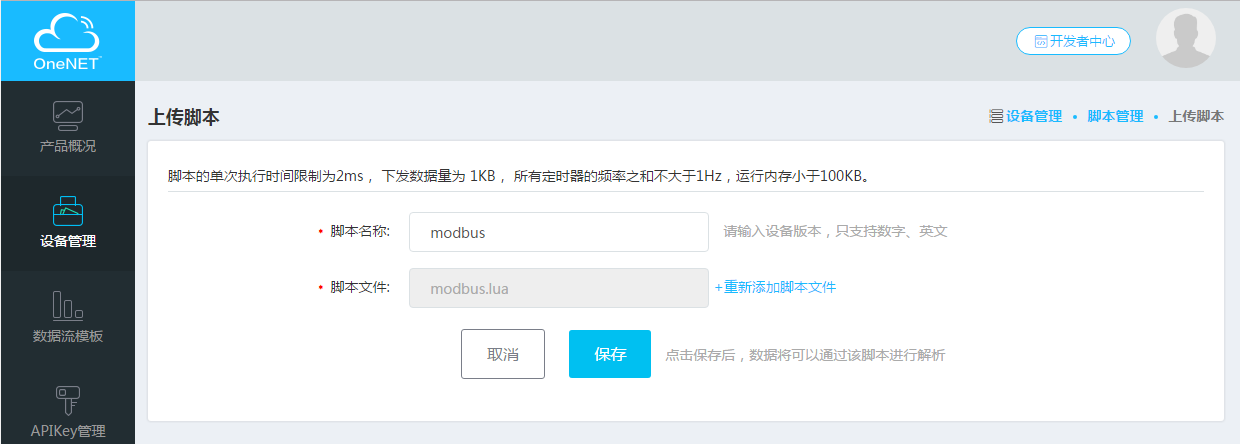 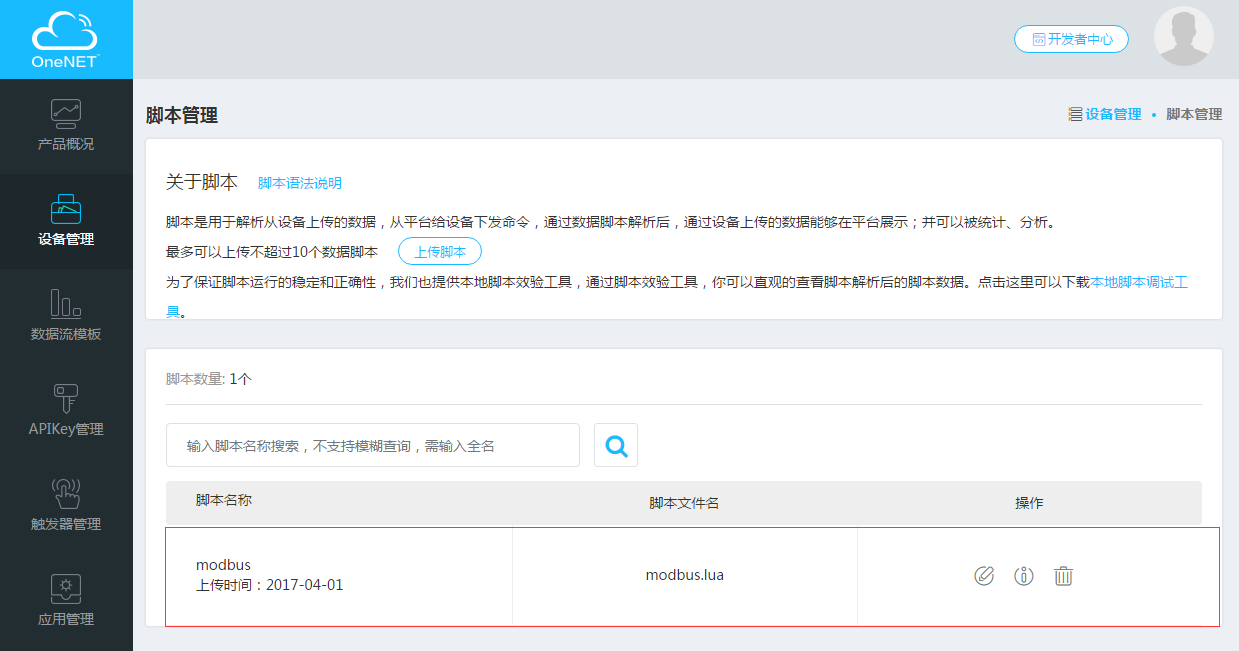 第4步 设备上电，发送登录报文到OneNET接入服务器（见文档中心FAQ）进行鉴权。登录报文格式如下：*PID#AuthCode#ParserName*第5步 查看设备数据点设备登录成功后，OneNET接入服务会加载登录报文中指定的脚本，然后根据脚本内的定时下发数据设置，定时下发数据给设备。进入dtu-test产品下的“设备管理》设备数据”，查看数据点情况，如下图所示：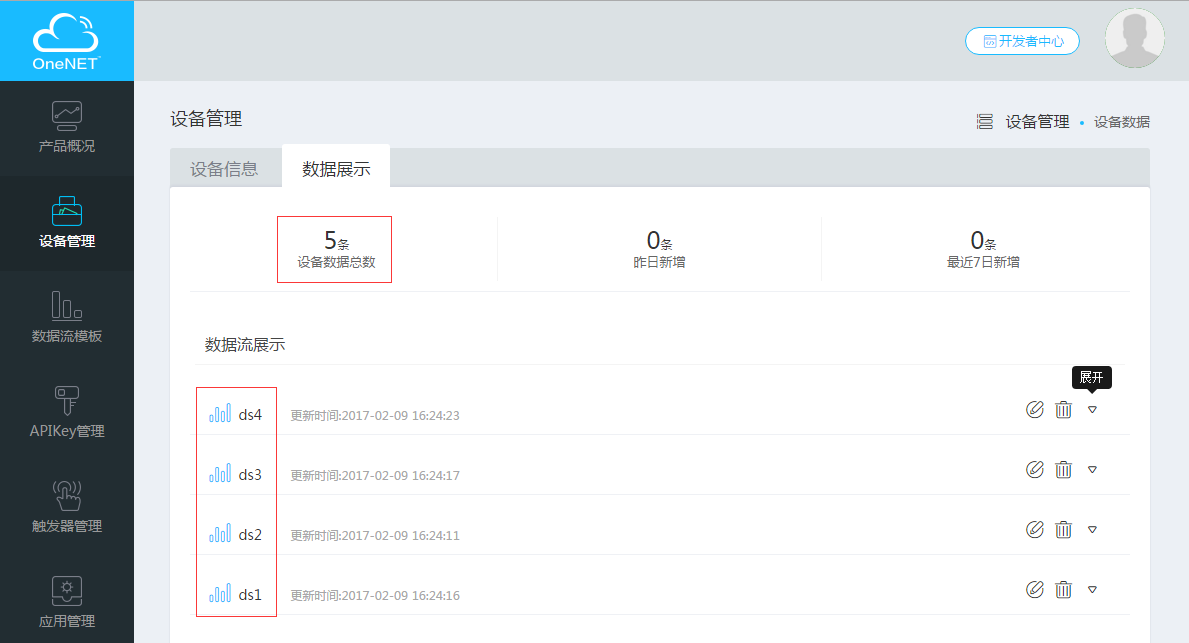 其中，数据流名称是在解析脚本中指定的。LUA脚本编写说明设置定时下发设备的数据用户需实现Lua函数device_timer_init(dev)，以完成数据定时下发设备的设置，device_timer_init()无返回值。dev为一个user_data类型的值，提供了以下几个函数：dev:add(interval,name,data)添加定时下发数据。	@param	interval	number	数据下发的时间间隔（秒）			name		string	名称（须保证唯一性）			data		string	数据（二进制数据），使用lua转义字符串	@return	成功返回true，否则返回false	@notice	定时数据下发的平均频率不超过1，及1/interval_1+...+1/interval_n<=1	@example	dev:add(10,”test”,”\1\1\0\150\0\37\253\29”)dev:timeout(sec)设置下发数据的设备响应超时时间（秒）。	@param	sec		number	响应超时时间（秒）							如果值为0，表示不检测设备响应超时	@return	无	@example	dev:timeout(3)dev:response()设备响应成功。	@param	无	@return	无	@example	dev:response()dev:send(data)下发数据到设备。	@param	data		string	数据（二进制数据），使用lua转义字符串	@return	无	@example	dev:send("\2\2\0\150\0\37\206\89")解析设备上传数据用户需实现Lua函数device_data_analyze(dev)，以完成对设备上传数据的解析，device_data_analyze()有2个返回值size,json。其中，size表示已解析设备上传数据的字节数，json表示解析后的数据点集合，格式如下：[	{		“i” : ”dsname1”,			// 数据流或数据流模板名称1		“a” : 1234567890,		// 毫秒级时间戳，距离（00:00:00 UTC, January 1, 1970）的毫秒							// 如果值为0，表示使用当前时间		“v” : 123 | ”123” | {…}		// 布尔值、数值、字符串、json		“b” : “0A0B0C0D…”		// 二进制数据（16进制字符串），与v互斥，不同时存在		“d” : xxx | “xxx” | {…}		// 用于描述b（可选）；布尔值、数值、字符串、json		“c” : “authcode1”		// 用于标识数据点归属(设备AuthCode)							// 如果值为“”或不存在，表示数据点归属建立TCP连接的设备	}	…	{		“i” : ”dsnamen”,			// 数据流或数据流模板名称n		“a” : 1234567890,		// 毫秒级时间戳，距离（00:00:00 UTC, January 1, 1970）的毫秒							// 如果值为0，表示使用当前时间		“v” : 123 | ”123” | {…}		// 布尔值、数值、字符串、json		“b” : “0A0B0C0D…”		// 二进制数据（16进制字符串），与v互斥，不同时存在		“d” : xxx | “xxx” | {…}		// 用于描述b（可选）；布尔值、数值、字符串、json		“c” : “authcode1”		// 用于标识数据点归属(设备AuthCode，可选)							// 如果值为“”或不存在，表示数据点归属建立TCP连接的设备	}]dev为一个user_data类型的值，提供了以下几个函数：dev:add(interval,name,data)添加定时下发数据。	@param	interval	number	数据下发的时间间隔（秒）			name		string	名称（须保证唯一性）			data		string	数据（二进制数据），使用lua转义字符串	@return	成功返回true，否则返回false	@notice	定时数据下发的平均频率不超过1，及1/interval_1+...+1/interval_n<=1	@example	local ok = dev:add(10,”test”,”\1\1\0\150\0\37\253\29”)dev:timeout(sec)设置下发数据的设备响应超时时间（秒）。	@param	sec		number	响应超时时间（秒）							如果值为0，表示不检测设备响应超时	@return	无	@example	dev:timeout(3)dev:response()设备响应成功。	@param	无	@return	无	@example	dev:response()dev:send(data)下发数据到设备。	@param	data		string	数据（二进制数据），使用lua转义字符串	@return	无	@example	dev:send("\2\2\0\150\0\37\206\89")dev:size()获取设备数据大小（字节数）。	@param	无	@return	返回设备数据大小（字节数）	@example	local sz = dev:size()dev:byte(pos)获取pos对应位置的设备数据（字节）。	@param	pos		number	指定的获取位置，取值范围[1,dev:size()+1)	@return	成功返回设备数据（int），否则返回nil	@example	local data = dev:byte(1)dev:bytes(pos,count)获取从pos开始，count个设备数据。	@param	pos		number	指定的获取起始位置，取值范围[1,dev:size()+1)			count	number	指定的获取数据总数，取值范围[0,dev:size()+1-pos]	@return	成功返回设备数据（string），否则返回nil	@example	local datas = dev:bytes(1,dev:size())Lua工具函数u2f(u)将32为整数内存转换为浮点数内存，并返回浮点数值（不同于值转换）；其类似于C/C++的强制内存转换，例如：*(float*)(&u)。@param	u	number@return	成功返回浮点数值，否则返回nil@example	local f = utf(u)time()获取时间戳，距离（00:00:00 UTC, January 1, 1970）的毫秒数@return	返回时间戳@example	local t = time()year(t)获取年，距离1900的年数@param	t	number	时间戳，距离（00:00:00 UTC, January 1, 1970）的秒数@return  返回年@example local y = year(t)+1900month(t)获取月（0-11）@param	t	number	时间戳，距离（00:00:00 UTC, January 1, 1970）的秒数@return	返回月@example	local m = month(t)+1day(t)获取日（1-31）@param	t	number	时间戳，距离（00:00:00 UTC, January 1, 1970）的秒数@return	返回日@example	local d = day(t)hour(t)获取时（0-23）@param	t	number	时间戳，距离（00:00:00 UTC, January 1, 1970）的秒数@return	返回时@example	local h = hour(t)minute(t)获取分（0-59）@param	t	number	时间戳，距离（00:00:00 UTC, January 1, 1970）的秒数@return	返回分@example	local m = minute(t)second(t)获取秒（0-59）@param	t	number	时间戳，距离（00:00:00 UTC, January 1, 1970）的秒数@return	返回秒@example	local s = second(t)to_hex(s)将bytes string转换为hex string。@param	s	string	bytes string@return	返回hex string，类似”0A0B0C0D…”@example	local hex = to_hex(s)to_str(o)将lua对象序列化成字符串。@param	o	boolean|number|string|table@return	返回序列化string@example	local str = to_str(o)add_val(t,i,a,v)添加值数据点到table中。@param	t	table		i	string					数据流或数据流模板名称		a	number					毫秒级时间戳，距离（00:00:00 UTC, January 1, 1970）的毫秒；									如果值为0，表示使用当前时间		v	boolean|number|string|table	布尔值、数值、字符串、json		c	string					用于标识数据点归属(设备AuthCode,可选)									如果值为“”或nil，表示数据点归属建立TCP连接的设备@return	成功返回true，否则返回false@example	local ok = add_val(t,”dsname”,0,100,”dev”)add_bin(t,i,a,b,d)添加二进制数据点到table中。@param	t	table		i	string					数据流或数据流模板名称		a	number					毫秒级时间戳，距离（00:00:00 UTC, January 1, 1970）的毫秒；									如果值为0，表示使用当前时间		b	string					二进制数据（hex string），类似”0A0B0C0D…”		d	boolean|number|string|table	用于描述b（可选），布尔值、数值、字符串、json		c	string					用于标识数据点归属(设备AuthCode,可选)									如果值为“”或nil，表示数据点归属建立TCP连接的设备@return	成功返回true，否则返回false@example	local ok = add_bin(t,”dsname”,0,”0A0B0C0D...”,{...},”dev”)to_json(t)将table序列化成json字符串。@param	t	table	通过add_val、add_bin构建起来的table@return	返回序列化json字符串@example	local json = to_json(t)日期修订版本修改描述作者2017-02-09V1.0添加XiaoBo2017-02-14V1.1添加部分Lua函数说明XiaoBo2017-03-29V1.2支持同一连接传输多个设备的数据支持API下发命令XiaoBo2017-04-01V1.3Lua支持获取时间戳、年月日、时分秒XiaoBo缩略语英文全名中文解释